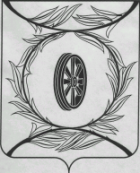 Челябинская областьСОБРАНИЕ ДЕПУТАТОВ КАРТАЛИНСКОГО МУНИЦИПАЛЬНОГО РАЙОНАРЕШЕНИЕот 31 марта 2022 года № 278                                       О внесении изменений в решение Собрания депутатов Карталинского муниципального района от 22.02.2018 года № 442В соответствии с Законами Челябинской области от 31 августа 2021 г. № 394-ЗО и от 3 марта 2022 г. № 540-ЗО «О внесении изменений в статью 3.6 Закона Челябинской области «О противодействии коррупции в Челябинской области», Уставом Карталинского муниципального района, Собрание депутатов Карталинского муниципального района РЕШАЕТ:1. Внести Положение «О порядке представления и проверки достоверности  сведений о доходах, расходах, об имуществе и обязательствах имущественного характера, представляемых гражданами, претендующими на замещение муниципальной должности, и  лицами, замещающими (занимающими) муниципальные должности, и комиссии по контролю за достоверностью сведений о доходах, расходах, об имуществе и обязательствах имущественного характера», утвержденное решением Собрания депутатов Карталинского муниципального района от 22.02.2018 года № 442 (с изменениями от 30.08.2018 года № 526, от 27.06.2019 года № 672, от 29.08.2019 года № 688, от 30 января 2020 года № 752, от 03 декабря 2020 года № 28) следующие изменения:1) в абзаце третьем пункта 3 слова «государственной службы и противодействия коррупции Правительства» заменить словами «по профилактике коррупционных и иных правонарушений в»;2) в абзаце первом пункта 7 слова «государственной службы и противодействия коррупции Правительства» заменить словами «по профилактике коррупционных и иных правонарушений в»;3) в первом и втором предложении пункта 13 слова «государственной службы и противодействия коррупции Правительства» заменить словами «по профилактике коррупционных и иных правонарушений в»;4) во втором предложении пункта 14 слова «государственной службы и противодействия коррупции Правительства» заменить словами «по профилактике коррупционных и иных правонарушений в»;5) в пункте 16 слова «государственной службы и противодействия коррупции Правительства» заменить словами «по профилактике коррупционных и иных правонарушений в», слова «или в органе местного самоуправления по месту представления сведений о доходах, расходах, об имуществе и обязательствах имущественного характера» исключить.2. Направить данное решение главе Карталинского муниципального района для подписания и опубликования в средствах массовой информации.3. Разместить данное решение в официальном сетевом издании администрации Карталинского муниципального района в сети Интернет (http://www.kartalyraion.ru).Председатель Собрания депутатовКарталинского муниципального района                          Е.Н. СлинкинГлава Карталинского муниципального района                                            А.Г. Вдовин